REGULAMIN IX POWIATOWEGO KONKURSU PLASTYCZNEGO„CZERWONE MAKI NA MONTE CASSINO”§ 1 OrganizatorZespół Szkół im. gen. Nikodema Sulika w Dąbrowie Białostockiej,ul. 1000-lecia PP 24, 16-200 Dąbrowa Białostockatel. (85) 7121 - 124e-mail: liceum@data.plwww. liceum-dabrowa.pl§ 2 Zasięg konkursuKonkurs adresowany jest do wszystkich chętnych uczniów szkół podstawowych oraz szkół ponadpodstawowych z terenu powiatu sokólskiego i augustowskiego z możliwością udziału uczniów z Liceum Ogólnokształcącego „Gioacchino Pellecchia” w Cassino.§ 3 Cele konkursuRozwijanie zainteresowań plastycznych i wyobraźni wśród młodzieży.Inspirowanie do pracy twórczej.Wzbogacanie warsztatu plastycznego i rozwijanie różnorodnych form i technik plastycznych.Popularyzowanie wiedzy o Generale Nikodemie Suliku – bohaterze Ziemi Podlaskiej.Promocja gminy Dąbrowa Białostocka.Prezentacja prac w ramach obchodów Dnia Patrona Szkoły.§ 4 Warunki uczestnictwaWarunkiem uczestnictwa w Konkursie jest:przesłanie pracy i karty zgłoszeniowej na adres Organizatora w terminie nieprzekraczalnym do dnia 29.12.2023 r. (5.01.2024 dla uczniów z Włoch) z dopiskiem Konkurs Plastyczny i potwierdzenie przesłania na wskazany adres mailowy Organizatora;dotrzymanie terminu składania prac;w przypadku osób niepełnoletnich zgoda opiekuna prawnego;każdy uczestnik może zgłosić do Konkursu tylko 1 pracę plastyczną;szkoła może zgłosić dowolną ilość uczestników.Każda praca musi być z tyłu podpisana lub zakodowana z dołączoną kopertą i powinna zawierać:imię i nazwisko autoranazwa szkoły.Zgłoszenie prac konkursowych równoznaczne jest z akceptacją regulaminu Konkursu.Uczestnicy Konkursu ponoszą wszelkie koszty związane z wykonaniem i dostarczeniem pracy konkursowej.§ 5 Forma pracyZadanie konkursowe polega na wykonaniu pracy plastycznej na temat Konkursu: „CZERWONE MAKI NA MONTE CASSINO”.W 2024 roku będziemy obchodzić 80. rocznicę bitwy o Monte Cassino, w której brał udział gen. Nikodem Sulik dowodząc 5 Kresową Dywizją Piechoty w Armii Polskiej na Wschodzie. Monte Cassino jest też bardzo ważnym miejscem pamięci narodowej dla Polaków. Delegacje między innymi szkół i Związku Harcerstwa Polskiego co roku 18 maja uczestniczą w uroczystościach obchodów rocznicy bitwy.Technika dowolna.Format pracy na papierze lub płótnie: A2, A3, A4.§ 6 Termin i sposób nadsyłania pracNieprzekraczalny termin składania prac konkursowych upływa w dniu 29.12.2023 r. (5.01.2024 dla uczniów z Włoch).Prace należy dostarczyć osobiście lub nadesłać drogą pocztową (nie liczy się data stempla pocztowego) na wskazany wyżej adres Organizatora z dopiskiem „Konkurs Plastyczny”. Osoba odpowiedzialna do kontaktu: Jolanta Konstańczuk tel. + 48 663711686.Organizator nie ponosi odpowiedzialności za uszkodzenia powstałe podczas przesyłki lub dostarczania prac.§ 7 Zasady przyznawania nagródPrace oceniane będą w II kategoriach:uczniowie klas V-VIII,uczniowie szkół ponadpodstawowych.Jury powołane przez Organizatora weźmie pod uwagę:zgodność formy z wymogami regulaminu,zgodność pracy z tematyką konkursu,walory artystyczne pracy,kreatywność i oryginalność techniki.Ogłoszenie wyników i wręczenie nagród nastąpi podczas obchodów Dnia Patrona Szkoły w dniu 17 stycznia 2023 r. w Zespole Szkół im. gen. Nikodema Sulika w Dąbrowie Białostockiej, na którą wszyscy uczestnicy Konkursu zostaną zaproszeni. W tym dniu zostaną wyeksponowane wszystkie prace konkursowe.Autorzy zwycięskich prac otrzymają nagrody rzeczowe, a pozostali uczestnicy dyplomy za udział w Konkursie, zaś opiekunowie podziękowania.§ 8 Prawa autorskie, ochrona danych osobowychZgłoszenie pracy do Konkursu jest równoznaczne ze zgodą na jej publikację w wydawnictwach drukowanych i elektronicznych (strony internetowe Organizatora) oraz publiczną prezentację prac.Uczestnicy Konkursu wyrażają zgodę na przetwarzanie ich danych osobowych zgodnie z Rozporządzeniem Parlamentu Europejskiego i Rady (UE) 2016/679 z 27 kwietnia 2016 r. w sprawie ochrony osób fizycznych w związku z przetwarzaniem danych osobowych i w sprawie swobodnego przepływu takich danych (Dz. Urz. UE L 119 z 2016 r., s.1) dla potrzeb Konkursu.Prace uczestników przechodzą na rzecz Organizatora.§ 9 Postanowienia końcowe Ostateczne interpretacje niniejszego regulaminu należą do Organizatorów.Kwestie sporne i sprawy nieobjęte regulaminem rozstrzygają Organizatorzy i Jury.Decyzja Jury jest ostateczna.KARTA ZGŁOSZENIA  NA  KONKURS  PLASTYCZNY„CZERWONE MAKI NA MONTE CASSINO” Dane uczestnika:Imię i nazwisko ucznia	………………………………..………………………………….……………Szkoła……………………………………………………………………………………………………………………………Klasa ……………………………………………………Telefon kontaktowy do uczestnika………………………………………Opiekun szkolny (imię i nazwisko, telefon)………………………………………………………………………………………Wyrażam zgodę na przetwarzanie danych osobowych zawartych w niniejszym formularzu zgłoszeniowym na potrzeby przeprowadzenia Konkursu zgodnie z Rozporządzeniem Parlamentu Europejskiego i Rady (UE) 2016/679 z 27 kwietnia 2016 r. w sprawie ochrony osób fizycznych w związku z przetwarzaniem danych osobowych i w sprawie swobodnego przepływu takich danych (Dz. Urz. UE L 119 z 2016 r., s.1) w zakresie koniecznym do prawidłowego przeprowadzenia konkursu, wyłonienia zwycięzcy i przyznania nagrody, wydawania, odbioru i rozliczenia nagrody przez Organizatorów oraz w celach promocji Konkursu...........................................................................……………………………………Data i czytelny podpis prawnego opiekuna /pełnoletniego uczestnika konkursu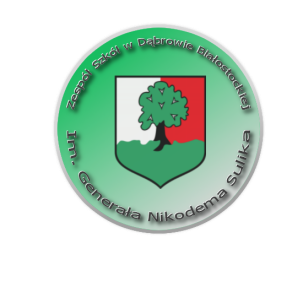 